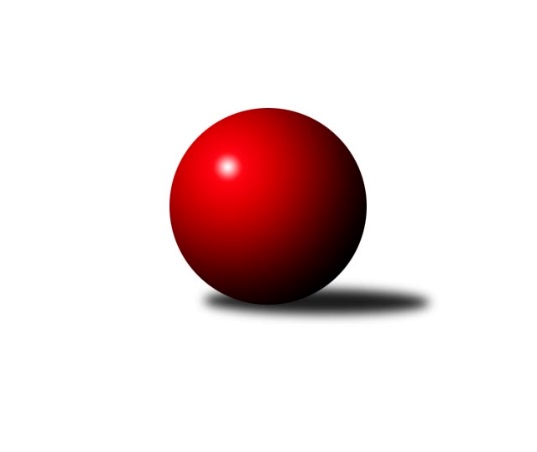 Č.15Ročník 2018/2019	27.5.2024 2. KLM A 2018/2019Statistika 15. kolaTabulka družstev:		družstvo	záp	výh	rem	proh	skore	sety	průměr	body	plné	dorážka	chyby	1.	TJ Lokomotiva Trutnov	14	12	0	2	74.0 : 38.0 	(183.0 : 153.0)	3362	24	2221	1141	15.8	2.	TJ Slovan Karlovy Vary	15	12	0	3	78.0 : 42.0 	(211.5 : 148.5)	3314	24	2197	1117	21.6	3.	KK SDS Sadská	15	10	0	5	75.5 : 44.5 	(192.5 : 167.5)	3348	20	2208	1140	17.6	4.	TJ Start Rychnov n. Kn.	15	8	1	6	74.0 : 46.0 	(205.5 : 154.5)	3300	17	2197	1103	27.7	5.	Vltavan Loučovice	15	8	1	6	65.0 : 55.0 	(191.5 : 168.5)	3211	17	2156	1055	30.3	6.	TJ Červený Kostelec	15	8	1	6	63.5 : 56.5 	(176.5 : 183.5)	3207	17	2156	1051	27.9	7.	SKK Bohušovice	15	7	2	6	62.5 : 57.5 	(177.0 : 183.0)	3257	16	2192	1065	26.5	8.	KK Kosmonosy	15	5	2	8	55.0 : 65.0 	(176.0 : 184.0)	3206	12	2141	1065	24.5	9.	TJ Sokol Kdyně	15	5	1	9	50.0 : 70.0 	(166.5 : 193.5)	3240	11	2189	1051	30.8	10.	TJ Kuželky Česká Lípa	15	5	0	10	44.5 : 75.5 	(163.5 : 196.5)	3219	10	2173	1046	28.5	11.	TJ Lomnice	14	3	2	9	40.0 : 72.0 	(143.5 : 192.5)	3178	8	2150	1028	34.1	12.	SKK Vrchlabí	15	1	0	14	30.0 : 90.0 	(149.0 : 211.0)	3151	2	2154	997	35.7Tabulka doma:		družstvo	záp	výh	rem	proh	skore	sety	průměr	body	maximum	minimum	1.	TJ Slovan Karlovy Vary	8	8	0	0	49.0 : 15.0 	(127.0 : 65.0)	3360	16	3461	3281	2.	TJ Červený Kostelec	8	6	1	1	41.5 : 22.5 	(103.5 : 88.5)	3296	13	3375	3202	3.	TJ Lokomotiva Trutnov	8	6	0	2	37.0 : 27.0 	(97.5 : 94.5)	3356	12	3469	3298	4.	TJ Start Rychnov n. Kn.	7	5	1	1	44.0 : 12.0 	(107.0 : 61.0)	3432	11	3562	3206	5.	SKK Bohušovice	7	4	2	1	36.0 : 20.0 	(92.0 : 76.0)	3163	10	3264	2976	6.	Vltavan Loučovice	7	5	0	2	35.0 : 21.0 	(98.0 : 70.0)	3083	10	3146	3039	7.	KK SDS Sadská	7	4	0	3	32.0 : 24.0 	(84.0 : 84.0)	3381	8	3487	3307	8.	TJ Sokol Kdyně	7	3	1	3	26.0 : 30.0 	(79.5 : 88.5)	3272	7	3320	3215	9.	KK Kosmonosy	7	3	0	4	24.0 : 32.0 	(83.5 : 84.5)	3307	6	3361	3213	10.	TJ Kuželky Česká Lípa	8	3	0	5	27.0 : 37.0 	(95.0 : 97.0)	3363	6	3449	3278	11.	TJ Lomnice	7	2	0	5	21.0 : 35.0 	(74.5 : 93.5)	3143	4	3216	3039	12.	SKK Vrchlabí	8	1	0	7	20.0 : 44.0 	(88.0 : 104.0)	3203	2	3288	3152Tabulka venku:		družstvo	záp	výh	rem	proh	skore	sety	průměr	body	maximum	minimum	1.	TJ Lokomotiva Trutnov	6	6	0	0	37.0 : 11.0 	(85.5 : 58.5)	3363	12	3487	3243	2.	KK SDS Sadská	8	6	0	2	43.5 : 20.5 	(108.5 : 83.5)	3343	12	3495	3094	3.	TJ Slovan Karlovy Vary	7	4	0	3	29.0 : 27.0 	(84.5 : 83.5)	3307	8	3488	3112	4.	Vltavan Loučovice	8	3	1	4	30.0 : 34.0 	(93.5 : 98.5)	3228	7	3420	3106	5.	KK Kosmonosy	8	2	2	4	31.0 : 33.0 	(92.5 : 99.5)	3194	6	3301	2951	6.	TJ Start Rychnov n. Kn.	8	3	0	5	30.0 : 34.0 	(98.5 : 93.5)	3284	6	3445	2990	7.	SKK Bohušovice	8	3	0	5	26.5 : 37.5 	(85.0 : 107.0)	3269	6	3375	3101	8.	TJ Červený Kostelec	7	2	0	5	22.0 : 34.0 	(73.0 : 95.0)	3194	4	3355	2976	9.	TJ Lomnice	7	1	2	4	19.0 : 37.0 	(69.0 : 99.0)	3183	4	3252	3127	10.	TJ Kuželky Česká Lípa	7	2	0	5	17.5 : 38.5 	(68.5 : 99.5)	3198	4	3385	3057	11.	TJ Sokol Kdyně	8	2	0	6	24.0 : 40.0 	(87.0 : 105.0)	3236	4	3372	3069	12.	SKK Vrchlabí	7	0	0	7	10.0 : 46.0 	(61.0 : 107.0)	3144	0	3267	2965Tabulka podzimní části:		družstvo	záp	výh	rem	proh	skore	sety	průměr	body	doma	venku	1.	TJ Lokomotiva Trutnov	10	8	0	2	52.0 : 28.0 	(129.0 : 111.0)	3363	16 	4 	0 	2 	4 	0 	0	2.	KK SDS Sadská	11	8	0	3	58.0 : 30.0 	(144.5 : 119.5)	3327	16 	4 	0 	2 	4 	0 	1	3.	TJ Slovan Karlovy Vary	11	8	0	3	54.5 : 33.5 	(148.0 : 116.0)	3317	16 	5 	0 	0 	3 	0 	3	4.	TJ Červený Kostelec	11	7	1	3	53.0 : 35.0 	(133.5 : 130.5)	3261	15 	5 	1 	0 	2 	0 	3	5.	TJ Start Rychnov n. Kn.	11	6	1	4	54.0 : 34.0 	(148.5 : 115.5)	3330	13 	4 	1 	1 	2 	0 	3	6.	Vltavan Loučovice	11	6	1	4	47.0 : 41.0 	(142.0 : 122.0)	3188	13 	4 	0 	2 	2 	1 	2	7.	SKK Bohušovice	11	5	2	4	43.5 : 44.5 	(124.5 : 139.5)	3254	12 	2 	2 	1 	3 	0 	3	8.	TJ Sokol Kdyně	11	4	1	6	39.0 : 49.0 	(129.5 : 134.5)	3270	9 	2 	1 	2 	2 	0 	4	9.	KK Kosmonosy	11	3	2	6	39.0 : 49.0 	(132.0 : 132.0)	3193	8 	2 	0 	3 	1 	2 	3	10.	TJ Kuželky Česká Lípa	11	3	0	8	29.0 : 59.0 	(118.0 : 146.0)	3226	6 	1 	0 	4 	2 	0 	4	11.	TJ Lomnice	10	1	2	7	25.0 : 55.0 	(99.0 : 141.0)	3173	4 	0 	0 	4 	1 	2 	3	12.	SKK Vrchlabí	11	1	0	10	26.0 : 62.0 	(111.5 : 152.5)	3164	2 	1 	0 	5 	0 	0 	5Tabulka jarní části:		družstvo	záp	výh	rem	proh	skore	sety	průměr	body	doma	venku	1.	TJ Slovan Karlovy Vary	4	4	0	0	23.5 : 8.5 	(63.5 : 32.5)	3333	8 	3 	0 	0 	1 	0 	0 	2.	TJ Lokomotiva Trutnov	4	4	0	0	22.0 : 10.0 	(54.0 : 42.0)	3351	8 	2 	0 	0 	2 	0 	0 	3.	TJ Start Rychnov n. Kn.	4	2	0	2	20.0 : 12.0 	(57.0 : 39.0)	3307	4 	1 	0 	0 	1 	0 	2 	4.	SKK Bohušovice	4	2	0	2	19.0 : 13.0 	(52.5 : 43.5)	3240	4 	2 	0 	0 	0 	0 	2 	5.	Vltavan Loučovice	4	2	0	2	18.0 : 14.0 	(49.5 : 46.5)	3221	4 	1 	0 	0 	1 	0 	2 	6.	KK SDS Sadská	4	2	0	2	17.5 : 14.5 	(48.0 : 48.0)	3384	4 	0 	0 	1 	2 	0 	1 	7.	KK Kosmonosy	4	2	0	2	16.0 : 16.0 	(44.0 : 52.0)	3267	4 	1 	0 	1 	1 	0 	1 	8.	TJ Kuželky Česká Lípa	4	2	0	2	15.5 : 16.5 	(45.5 : 50.5)	3270	4 	2 	0 	1 	0 	0 	1 	9.	TJ Lomnice	4	2	0	2	15.0 : 17.0 	(44.5 : 51.5)	3186	4 	2 	0 	1 	0 	0 	1 	10.	TJ Sokol Kdyně	4	1	0	3	11.0 : 21.0 	(37.0 : 59.0)	3177	2 	1 	0 	1 	0 	0 	2 	11.	TJ Červený Kostelec	4	1	0	3	10.5 : 21.5 	(43.0 : 53.0)	3121	2 	1 	0 	1 	0 	0 	2 	12.	SKK Vrchlabí	4	0	0	4	4.0 : 28.0 	(37.5 : 58.5)	3144	0 	0 	0 	2 	0 	0 	2 Zisk bodů pro družstvo:		jméno hráče	družstvo	body	zápasy	v %	dílčí body	sety	v %	1.	Ladislav Urban 	TJ Slovan Karlovy Vary 	13	/	13	(100%)	42.5	/	52	(82%)	2.	Václav Hlaváč st.	TJ Slovan Karlovy Vary 	13	/	15	(87%)	48	/	60	(80%)	3.	Tomáš Bek 	KK SDS Sadská 	12	/	14	(86%)	41	/	56	(73%)	4.	Tomáš Pavlík 	TJ Slovan Karlovy Vary 	12	/	14	(86%)	39.5	/	56	(71%)	5.	Miroslav Pešadík 	Vltavan Loučovice 	12	/	15	(80%)	44	/	60	(73%)	6.	Roman Straka 	TJ Lokomotiva Trutnov  	11	/	14	(79%)	36	/	56	(64%)	7.	Jiří Semerád 	SKK Bohušovice 	11	/	15	(73%)	40	/	60	(67%)	8.	Josef Rubanický 	TJ Kuželky Česká Lípa  	11	/	15	(73%)	37	/	60	(62%)	9.	David Urbánek 	TJ Start Rychnov n. Kn. 	10	/	13	(77%)	37	/	52	(71%)	10.	Daniel Bouda 	TJ Červený Kostelec   	10	/	13	(77%)	34.5	/	52	(66%)	11.	Luboš Beneš 	KK Kosmonosy  	10	/	13	(77%)	32.5	/	52	(63%)	12.	Michal Rolf 	TJ Lokomotiva Trutnov  	10	/	13	(77%)	30.5	/	52	(59%)	13.	Milan Perníček 	SKK Bohušovice 	10	/	14	(71%)	37	/	56	(66%)	14.	Aleš Košnar 	KK SDS Sadská 	10	/	15	(67%)	34.5	/	60	(58%)	15.	Štěpán Schuster 	TJ Červený Kostelec   	9.5	/	13	(73%)	27	/	52	(52%)	16.	Vojtěch Šípek 	TJ Start Rychnov n. Kn. 	9	/	13	(69%)	33	/	52	(63%)	17.	Jaroslav Šmejda 	TJ Start Rychnov n. Kn. 	9	/	14	(64%)	30	/	56	(54%)	18.	Miroslav Malý 	TJ Kuželky Česká Lípa  	9	/	15	(60%)	38.5	/	60	(64%)	19.	Petr Miláček 	KK SDS Sadská 	9	/	15	(60%)	33	/	60	(55%)	20.	Václav Schejbal 	KK SDS Sadská 	9	/	15	(60%)	32	/	60	(53%)	21.	Ladislav Šourek 	SKK Bohušovice 	9	/	15	(60%)	29	/	60	(48%)	22.	Jiří Vondráček 	KK Kosmonosy  	8	/	12	(67%)	28.5	/	48	(59%)	23.	Josef Gondek 	Vltavan Loučovice 	8	/	12	(67%)	27.5	/	48	(57%)	24.	Josef Fidrant 	TJ Sokol Kdyně 	8	/	14	(57%)	31.5	/	56	(56%)	25.	Viktor Pytlík 	TJ Sokol Kdyně 	8	/	14	(57%)	31	/	56	(55%)	26.	Jaroslav Suchánek 	Vltavan Loučovice 	7	/	11	(64%)	26	/	44	(59%)	27.	Roman Kindl 	TJ Start Rychnov n. Kn. 	7	/	14	(50%)	28	/	56	(50%)	28.	Jiří Benda st.	TJ Sokol Kdyně 	7	/	14	(50%)	26	/	56	(46%)	29.	Václav Krysl 	TJ Slovan Karlovy Vary 	7	/	14	(50%)	26	/	56	(46%)	30.	Martin Schejbal 	KK SDS Sadská 	6.5	/	14	(46%)	22.5	/	56	(40%)	31.	David Ryzák 	TJ Lokomotiva Trutnov  	6	/	8	(75%)	18.5	/	32	(58%)	32.	Tomáš Bajtalon 	KK Kosmonosy  	6	/	10	(60%)	19.5	/	40	(49%)	33.	Jakub Seniura 	TJ Start Rychnov n. Kn. 	6	/	11	(55%)	27	/	44	(61%)	34.	Pavel Říha 	KK Kosmonosy  	6	/	11	(55%)	21	/	44	(48%)	35.	Antonín Svoboda 	KK SDS Sadská 	6	/	11	(55%)	20.5	/	44	(47%)	36.	Martin Mýl 	TJ Červený Kostelec   	6	/	12	(50%)	22.5	/	48	(47%)	37.	David Grössl 	TJ Sokol Kdyně 	6	/	12	(50%)	17	/	48	(35%)	38.	Vladimír Ludvík 	TJ Kuželky Česká Lípa  	6	/	13	(46%)	29	/	52	(56%)	39.	Jan Horn 	TJ Červený Kostelec   	6	/	13	(46%)	27.5	/	52	(53%)	40.	Jaromír Hnát 	SKK Bohušovice 	6	/	14	(43%)	28	/	56	(50%)	41.	Josef Veverka 	TJ Lomnice 	6	/	14	(43%)	24	/	56	(43%)	42.	Miroslav Bubla 	TJ Lomnice 	6	/	14	(43%)	23	/	56	(41%)	43.	Marek Žoudlík 	TJ Lokomotiva Trutnov  	5	/	8	(63%)	20	/	32	(63%)	44.	Štěpán Diosegi 	TJ Lomnice 	5	/	8	(63%)	17.5	/	32	(55%)	45.	Jiří Vejvara 	TJ Lokomotiva Trutnov  	5	/	9	(56%)	21	/	36	(58%)	46.	Jan Smolena 	Vltavan Loučovice 	5	/	10	(50%)	17.5	/	40	(44%)	47.	Libor Dušek 	Vltavan Loučovice 	5	/	11	(45%)	23.5	/	44	(53%)	48.	Lukáš Trýzna 	SKK Vrchlabí  	5	/	11	(45%)	22.5	/	44	(51%)	49.	Marek Plšek 	TJ Lokomotiva Trutnov  	5	/	11	(45%)	22	/	44	(50%)	50.	Roman Pek 	SKK Vrchlabí  	5	/	12	(42%)	20	/	48	(42%)	51.	Marek Zívr 	SKK Vrchlabí  	5	/	14	(36%)	23	/	56	(41%)	52.	Petr Vaněk 	TJ Červený Kostelec   	5	/	15	(33%)	28	/	60	(47%)	53.	Josef Krotký 	TJ Lomnice 	4	/	5	(80%)	13.5	/	20	(68%)	54.	Petr Holý 	TJ Lokomotiva Trutnov  	4	/	6	(67%)	15	/	24	(63%)	55.	Václav Šmída 	TJ Start Rychnov n. Kn. 	4	/	7	(57%)	14.5	/	28	(52%)	56.	Daniel Balcar 	TJ Červený Kostelec   	4	/	8	(50%)	15.5	/	32	(48%)	57.	Jaroslav Doškář 	KK Kosmonosy  	4	/	9	(44%)	17	/	36	(47%)	58.	Miroslav Šuba 	Vltavan Loučovice 	4	/	10	(40%)	18.5	/	40	(46%)	59.	Jiří Guba 	TJ Lomnice 	4	/	11	(36%)	20	/	44	(45%)	60.	Robert Weis 	Vltavan Loučovice 	4	/	12	(33%)	19.5	/	48	(41%)	61.	Tomáš Timura 	TJ Sokol Kdyně 	4	/	13	(31%)	22	/	52	(42%)	62.	Hubert Guba 	TJ Lomnice 	4	/	13	(31%)	18.5	/	52	(36%)	63.	Radek Tajč 	KK Kosmonosy  	4	/	14	(29%)	27	/	56	(48%)	64.	Jindřich Dvořák 	TJ Sokol Kdyně 	4	/	14	(29%)	25	/	56	(45%)	65.	Martin Čihák 	TJ Start Rychnov n. Kn. 	3	/	3	(100%)	8	/	12	(67%)	66.	Ladislav Urbánek 	TJ Start Rychnov n. Kn. 	3	/	3	(100%)	7	/	12	(58%)	67.	Jan Renka st.	KK SDS Sadská 	3	/	4	(75%)	7	/	16	(44%)	68.	Petr Gálus 	TJ Start Rychnov n. Kn. 	3	/	5	(60%)	11	/	20	(55%)	69.	David Machálek 	TJ Sokol Kdyně 	3	/	5	(60%)	11	/	20	(55%)	70.	Ladislav Erben 	SKK Vrchlabí  	3	/	6	(50%)	10.5	/	24	(44%)	71.	Tomáš Limberský 	SKK Vrchlabí  	3	/	9	(33%)	15.5	/	36	(43%)	72.	Jaroslav Páv 	TJ Slovan Karlovy Vary 	3	/	10	(30%)	16.5	/	40	(41%)	73.	Kamil Fiebinger 	TJ Lokomotiva Trutnov  	3	/	10	(30%)	16	/	40	(40%)	74.	Tomáš Svoboda 	SKK Bohušovice 	3	/	11	(27%)	14	/	44	(32%)	75.	Petr Steinz 	TJ Kuželky Česká Lípa  	3	/	13	(23%)	21.5	/	52	(41%)	76.	Lukáš Dařílek 	SKK Bohušovice 	3	/	14	(21%)	18.5	/	56	(33%)	77.	Martin Najman 	TJ Kuželky Česká Lípa  	3	/	14	(21%)	16	/	56	(29%)	78.	Radek Šlouf 	Vltavan Loučovice 	2	/	2	(100%)	6	/	8	(75%)	79.	Miroslav Knespl 	TJ Lomnice 	2	/	2	(100%)	5.5	/	8	(69%)	80.	Vladimír Žiško 	SKK Vrchlabí  	2	/	3	(67%)	7.5	/	12	(63%)	81.	Martin Jirkal 	Vltavan Loučovice 	2	/	3	(67%)	6	/	12	(50%)	82.	Petr Novák 	KK Kosmonosy  	2	/	5	(40%)	9.5	/	20	(48%)	83.	František Adamů st.	TJ Červený Kostelec   	2	/	5	(40%)	9	/	20	(45%)	84.	Dalibor Chráska 	TJ Červený Kostelec   	2	/	6	(33%)	7.5	/	24	(31%)	85.	Dušan Plocek 	KK Kosmonosy  	2	/	8	(25%)	12	/	32	(38%)	86.	Ondřej Stránský 	SKK Vrchlabí  	2	/	10	(20%)	14	/	40	(35%)	87.	Bohumil Maněna 	TJ Lomnice 	2	/	10	(20%)	11	/	40	(28%)	88.	Radek Šípek 	SKK Bohušovice 	1.5	/	3	(50%)	5.5	/	12	(46%)	89.	Pavel Staša 	TJ Slovan Karlovy Vary 	1.5	/	5	(30%)	10	/	20	(50%)	90.	Jiří Brouček 	TJ Start Rychnov n. Kn. 	1	/	1	(100%)	2	/	4	(50%)	91.	Věroslav Řípa 	KK Kosmonosy  	1	/	2	(50%)	4	/	8	(50%)	92.	Rudolf Schimmer 	TJ Lomnice 	1	/	2	(50%)	4	/	8	(50%)	93.	Martin Perníček 	SKK Bohušovice 	1	/	2	(50%)	4	/	8	(50%)	94.	Jiří Slabý 	TJ Kuželky Česká Lípa  	1	/	2	(50%)	3	/	8	(38%)	95.	Jiří Coubal 	TJ Kuželky Česká Lípa  	1	/	2	(50%)	2	/	8	(25%)	96.	Martin Trakal 	TJ Slovan Karlovy Vary 	1	/	4	(25%)	8	/	16	(50%)	97.	Tomáš Beck st.	TJ Slovan Karlovy Vary 	1	/	9	(11%)	10	/	36	(28%)	98.	Martin Maršík 	SKK Vrchlabí  	1	/	10	(10%)	14	/	40	(35%)	99.	Roman Sýs 	SKK Vrchlabí  	1	/	11	(9%)	15	/	44	(34%)	100.	Marek Kyzivát 	TJ Kuželky Česká Lípa  	0.5	/	14	(4%)	13.5	/	56	(24%)	101.	Dalibor Ksandr 	TJ Start Rychnov n. Kn. 	0	/	1	(0%)	2	/	4	(50%)	102.	Rudolf Štěpanovský 	TJ Lomnice 	0	/	1	(0%)	2	/	4	(50%)	103.	Pavel Maršík 	SKK Vrchlabí  	0	/	1	(0%)	2	/	4	(50%)	104.	Zdeněk Chvátal 	TJ Lomnice 	0	/	1	(0%)	1.5	/	4	(38%)	105.	Lubomír Hromada 	TJ Lomnice 	0	/	1	(0%)	1	/	4	(25%)	106.	Michal Kala 	TJ Start Rychnov n. Kn. 	0	/	1	(0%)	1	/	4	(25%)	107.	Oldřich Krsek 	TJ Start Rychnov n. Kn. 	0	/	1	(0%)	1	/	4	(25%)	108.	Lubomír Šípek 	TJ Start Rychnov n. Kn. 	0	/	1	(0%)	1	/	4	(25%)	109.	Jan Lommer 	TJ Sokol Kdyně 	0	/	1	(0%)	0	/	4	(0%)	110.	Jiří Miláček 	KK SDS Sadská 	0	/	1	(0%)	0	/	4	(0%)	111.	Matěj Stančík 	TJ Start Rychnov n. Kn. 	0	/	1	(0%)	0	/	4	(0%)	112.	Jan Klíma 	SKK Bohušovice 	0	/	2	(0%)	1	/	8	(13%)Průměry na kuželnách:		kuželna	průměr	plné	dorážka	chyby	výkon na hráče	1.	TJ Kuželky Česká Lípa, 1-4	3366	2223	1142	26.6	(561.1)	2.	Rychnov nad Kněžnou, 1-4	3366	2269	1096	30.8	(561.0)	3.	Přelouč, 1-4	3360	2230	1130	21.1	(560.1)	4.	Trutnov, 1-4	3332	2209	1123	20.9	(555.4)	5.	KK Kosmonosy, 1-6	3318	2194	1124	21.7	(553.1)	6.	TJ Sokol Kdyně, 1-4	3287	2201	1086	25.7	(547.9)	7.	SKK Nachod, 1-4	3274	2187	1086	28.6	(545.7)	8.	Karlovy Vary, 1-4	3262	2186	1075	25.0	(543.7)	9.	Vrchlabí, 1-4	3228	2159	1069	29.1	(538.1)	10.	Lomnice, 1-4	3164	2139	1025	31.2	(527.5)	11.	Bohušovice, 1-4	3133	2101	1031	25.4	(522.2)	12.	Český Krumlov, 1-4	3058	2080	977	34.0	(509.7)Nejlepší výkony na kuželnách:TJ Kuželky Česká Lípa, 1-4KK SDS Sadská	3495	14. kolo	Josef Gondek 	Vltavan Loučovice	629	6. koloTJ Slovan Karlovy Vary	3488	10. kolo	Tomáš Pavlík 	TJ Slovan Karlovy Vary	619	10. koloTJ Lokomotiva Trutnov 	3487	8. kolo	Václav Schejbal 	KK SDS Sadská	617	14. koloTJ Kuželky Česká Lípa 	3449	10. kolo	Tomáš Bek 	KK SDS Sadská	615	14. koloVltavan Loučovice	3420	6. kolo	Miroslav Malý 	TJ Kuželky Česká Lípa 	613	14. koloTJ Kuželky Česká Lípa 	3390	6. kolo	Josef Rubanický 	TJ Kuželky Česká Lípa 	609	11. koloTJ Kuželky Česká Lípa 	3387	15. kolo	Michal Rolf 	TJ Lokomotiva Trutnov 	608	8. koloTJ Kuželky Česká Lípa 	3385	14. kolo	Josef Rubanický 	TJ Kuželky Česká Lípa 	607	6. koloTJ Kuželky Česká Lípa 	3366	13. kolo	Aleš Košnar 	KK SDS Sadská	606	14. koloTJ Sokol Kdyně	3341	11. kolo	Jiří Vejvara 	TJ Lokomotiva Trutnov 	602	8. koloRychnov nad Kněžnou, 1-4TJ Start Rychnov n. Kn.	3562	5. kolo	Vojtěch Šípek 	TJ Start Rychnov n. Kn.	637	5. koloTJ Start Rychnov n. Kn.	3542	9. kolo	Jakub Seniura 	TJ Start Rychnov n. Kn.	625	5. koloTJ Start Rychnov n. Kn.	3517	14. kolo	Vojtěch Šípek 	TJ Start Rychnov n. Kn.	612	9. koloTJ Start Rychnov n. Kn.	3424	10. kolo	Roman Kindl 	TJ Start Rychnov n. Kn.	608	9. koloTJ Start Rychnov n. Kn.	3417	7. kolo	Jaroslav Šmejda 	TJ Start Rychnov n. Kn.	608	14. koloTJ Lokomotiva Trutnov 	3389	3. kolo	Jaroslav Šmejda 	TJ Start Rychnov n. Kn.	602	9. koloTJ Kuželky Česká Lípa 	3385	5. kolo	Václav Šmída 	TJ Start Rychnov n. Kn.	601	5. koloSKK Bohušovice	3375	9. kolo	Vojtěch Šípek 	TJ Start Rychnov n. Kn.	599	7. koloTJ Sokol Kdyně	3372	10. kolo	Marek Kyzivát 	TJ Kuželky Česká Lípa 	597	5. koloTJ Start Rychnov n. Kn.	3356	3. kolo	Jakub Seniura 	TJ Start Rychnov n. Kn.	597	10. koloPřelouč, 1-4KK SDS Sadská	3487	2. kolo	David Urbánek 	TJ Start Rychnov n. Kn.	630	8. koloTJ Start Rychnov n. Kn.	3445	8. kolo	Václav Hlaváč st.	TJ Slovan Karlovy Vary	628	3. koloKK SDS Sadská	3402	1. kolo	Václav Schejbal 	KK SDS Sadská	607	6. koloKK SDS Sadská	3400	3. kolo	Václav Schejbal 	KK SDS Sadská	602	3. koloTJ Lokomotiva Trutnov 	3385	12. kolo	Martin Schejbal 	KK SDS Sadská	601	2. koloTJ Slovan Karlovy Vary	3384	3. kolo	Tomáš Pavlík 	TJ Slovan Karlovy Vary	598	3. koloKK SDS Sadská	3370	12. kolo	Tomáš Bek 	KK SDS Sadská	597	12. koloSKK Bohušovice	3359	6. kolo	Václav Schejbal 	KK SDS Sadská	596	1. koloKK SDS Sadská	3356	6. kolo	Václav Schejbal 	KK SDS Sadská	595	2. koloTJ Červený Kostelec  	3350	1. kolo	Štěpán Schuster 	TJ Červený Kostelec  	595	1. koloTrutnov, 1-4TJ Lokomotiva Trutnov 	3469	6. kolo	Aleš Košnar 	KK SDS Sadská	614	10. koloKK SDS Sadská	3426	10. kolo	David Urbánek 	TJ Start Rychnov n. Kn.	613	15. koloTJ Lokomotiva Trutnov 	3393	10. kolo	Roman Straka 	TJ Lokomotiva Trutnov 	600	6. koloTJ Slovan Karlovy Vary	3366	9. kolo	Roman Straka 	TJ Lokomotiva Trutnov 	599	7. koloTJ Lokomotiva Trutnov 	3363	7. kolo	Michal Rolf 	TJ Lokomotiva Trutnov 	597	10. koloTJ Lokomotiva Trutnov 	3356	2. kolo	Václav Hlaváč st.	TJ Slovan Karlovy Vary	596	9. koloTJ Červený Kostelec  	3345	7. kolo	Kamil Fiebinger 	TJ Lokomotiva Trutnov 	596	6. koloTJ Lokomotiva Trutnov 	3330	15. kolo	Antonín Svoboda 	KK SDS Sadská	595	10. koloTJ Lokomotiva Trutnov 	3323	9. kolo	Michal Rolf 	TJ Lokomotiva Trutnov 	595	13. koloTJ Start Rychnov n. Kn.	3316	15. kolo	Luboš Beneš 	KK Kosmonosy 	591	2. koloKK Kosmonosy, 1-6TJ Start Rychnov n. Kn.	3407	11. kolo	Luboš Beneš 	KK Kosmonosy 	607	12. koloKK SDS Sadská	3399	7. kolo	Aleš Košnar 	KK SDS Sadská	606	7. koloKK Kosmonosy 	3361	11. kolo	David Urbánek 	TJ Start Rychnov n. Kn.	604	11. koloTJ Červený Kostelec  	3355	3. kolo	Michal Rolf 	TJ Lokomotiva Trutnov 	602	14. koloKK Kosmonosy 	3346	12. kolo	Martin Mýl 	TJ Červený Kostelec  	596	3. koloTJ Lokomotiva Trutnov 	3344	14. kolo	Daniel Balcar 	TJ Červený Kostelec  	583	3. koloKK Kosmonosy 	3332	1. kolo	Pavel Říha 	KK Kosmonosy 	581	5. koloKK Kosmonosy 	3324	5. kolo	Tomáš Bek 	KK SDS Sadská	579	7. koloVltavan Loučovice	3309	12. kolo	Pavel Říha 	KK Kosmonosy 	574	14. koloKK Kosmonosy 	3309	3. kolo	Pavel Říha 	KK Kosmonosy 	574	11. koloTJ Sokol Kdyně, 1-4TJ Start Rychnov n. Kn.	3403	12. kolo	Václav Schejbal 	KK SDS Sadská	622	5. koloKK SDS Sadská	3402	5. kolo	Tomáš Bek 	KK SDS Sadská	620	5. koloTJ Sokol Kdyně	3320	1. kolo	Václav Hlaváč st.	TJ Slovan Karlovy Vary	610	1. koloSKK Bohušovice	3313	7. kolo	David Machálek 	TJ Sokol Kdyně	608	3. koloTJ Sokol Kdyně	3306	14. kolo	Milan Perníček 	SKK Bohušovice	604	7. koloKK Kosmonosy 	3301	9. kolo	Josef Fidrant 	TJ Sokol Kdyně	584	1. koloTJ Sokol Kdyně	3294	3. kolo	Jindřich Dvořák 	TJ Sokol Kdyně	577	7. koloTJ Sokol Kdyně	3271	9. kolo	Jiří Benda st.	TJ Sokol Kdyně	574	1. koloTJ Slovan Karlovy Vary	3258	1. kolo	Aleš Košnar 	KK SDS Sadská	573	5. koloTJ Sokol Kdyně	3256	7. kolo	Roman Kindl 	TJ Start Rychnov n. Kn.	573	12. koloSKK Nachod, 1-4TJ Červený Kostelec  	3375	6. kolo	Daniel Balcar 	TJ Červený Kostelec  	622	9. koloTJ Červený Kostelec  	3366	9. kolo	Štěpán Schuster 	TJ Červený Kostelec  	609	6. koloTJ Červený Kostelec  	3341	8. kolo	Vojtěch Šípek 	TJ Start Rychnov n. Kn.	589	4. koloTJ Sokol Kdyně	3313	8. kolo	Martin Čihák 	TJ Start Rychnov n. Kn.	587	4. koloKK SDS Sadská	3311	13. kolo	Štěpán Schuster 	TJ Červený Kostelec  	586	8. koloTJ Červený Kostelec  	3306	4. kolo	Marek Kyzivát 	TJ Kuželky Česká Lípa 	586	9. koloTJ Start Rychnov n. Kn.	3304	4. kolo	Tomáš Bek 	KK SDS Sadská	584	13. koloTJ Červený Kostelec  	3287	15. kolo	Daniel Balcar 	TJ Červený Kostelec  	582	6. koloSKK Vrchlabí 	3267	6. kolo	Viktor Pytlík 	TJ Sokol Kdyně	578	8. koloTJ Červený Kostelec  	3250	13. kolo	Martin Mýl 	TJ Červený Kostelec  	578	2. koloKarlovy Vary, 1-4TJ Slovan Karlovy Vary	3461	12. kolo	Václav Hlaváč st.	TJ Slovan Karlovy Vary	635	12. koloTJ Slovan Karlovy Vary	3412	15. kolo	Ladislav Urban 	TJ Slovan Karlovy Vary	627	2. koloTJ Slovan Karlovy Vary	3377	8. kolo	Václav Hlaváč st.	TJ Slovan Karlovy Vary	622	8. koloTJ Slovan Karlovy Vary	3368	4. kolo	Ladislav Urban 	TJ Slovan Karlovy Vary	620	4. koloKK SDS Sadská	3360	15. kolo	Tomáš Bek 	KK SDS Sadská	618	15. koloTJ Slovan Karlovy Vary	3353	13. kolo	Václav Hlaváč st.	TJ Slovan Karlovy Vary	616	13. koloTJ Slovan Karlovy Vary	3331	2. kolo	Václav Hlaváč st.	TJ Slovan Karlovy Vary	616	2. koloTJ Slovan Karlovy Vary	3300	11. kolo	Václav Hlaváč st.	TJ Slovan Karlovy Vary	607	15. koloTJ Slovan Karlovy Vary	3281	6. kolo	Ladislav Urban 	TJ Slovan Karlovy Vary	606	11. koloTJ Start Rychnov n. Kn.	3169	6. kolo	Tomáš Pavlík 	TJ Slovan Karlovy Vary	601	12. koloVrchlabí, 1-4TJ Lokomotiva Trutnov 	3329	5. kolo	Martin Maršík 	SKK Vrchlabí 	586	10. koloSKK Vrchlabí 	3288	2. kolo	Lukáš Dařílek 	SKK Bohušovice	583	10. koloSKK Bohušovice	3286	10. kolo	Luboš Beneš 	KK Kosmonosy 	581	13. koloKK Kosmonosy 	3272	13. kolo	Lukáš Trýzna 	SKK Vrchlabí 	580	2. koloTJ Lomnice	3252	9. kolo	Roman Straka 	TJ Lokomotiva Trutnov 	578	5. koloTJ Start Rychnov n. Kn.	3238	2. kolo	Marek Zívr 	SKK Vrchlabí 	578	9. koloVltavan Loučovice	3235	15. kolo	Petr Holý 	TJ Lokomotiva Trutnov 	576	5. koloTJ Sokol Kdyně	3233	4. kolo	Roman Pek 	SKK Vrchlabí 	575	15. koloSKK Vrchlabí 	3226	13. kolo	Tomáš Svoboda 	SKK Bohušovice	574	10. koloSKK Vrchlabí 	3225	9. kolo	Josef Veverka 	TJ Lomnice	572	9. koloLomnice, 1-4TJ Lokomotiva Trutnov 	3295	11. kolo	Ladislav Urban 	TJ Slovan Karlovy Vary	614	14. koloKK SDS Sadská	3260	4. kolo	Josef Krotký 	TJ Lomnice	589	11. koloTJ Slovan Karlovy Vary	3257	14. kolo	Miroslav Bubla 	TJ Lomnice	587	14. koloTJ Lomnice	3231	11. kolo	Jiří Vejvara 	TJ Lokomotiva Trutnov 	586	11. koloTJ Lomnice	3216	12. kolo	Petr Miláček 	KK SDS Sadská	582	4. koloTJ Lomnice	3201	15. kolo	Josef Krotký 	TJ Lomnice	581	12. koloTJ Lomnice	3192	4. kolo	Josef Fidrant 	TJ Sokol Kdyně	579	15. koloTJ Lomnice	3179	14. kolo	Václav Schejbal 	KK SDS Sadská	577	4. koloTJ Kuželky Česká Lípa 	3177	1. kolo	Miroslav Malý 	TJ Kuželky Česká Lípa 	575	1. koloTJ Sokol Kdyně	3130	15. kolo	Marek Plšek 	TJ Lokomotiva Trutnov 	575	11. koloBohušovice, 1-4SKK Bohušovice	3264	5. kolo	Milan Perníček 	SKK Bohušovice	635	5. koloTJ Lokomotiva Trutnov 	3243	1. kolo	Josef Rubanický 	TJ Kuželky Česká Lípa 	597	3. koloSKK Bohušovice	3210	14. kolo	Milan Perníček 	SKK Bohušovice	589	8. koloSKK Bohušovice	3202	12. kolo	Milan Perníček 	SKK Bohušovice	588	14. koloSKK Bohušovice	3174	11. kolo	Jiří Semerád 	SKK Bohušovice	583	8. koloSKK Bohušovice	3162	3. kolo	Radek Šípek 	SKK Bohušovice	573	12. koloTJ Lomnice	3159	5. kolo	Michal Rolf 	TJ Lokomotiva Trutnov 	567	1. koloSKK Bohušovice	3154	8. kolo	Petr Novák 	KK Kosmonosy 	566	8. koloVltavan Loučovice	3149	11. kolo	Tomáš Svoboda 	SKK Bohušovice	564	14. koloKK Kosmonosy 	3145	8. kolo	Milan Perníček 	SKK Bohušovice	564	11. koloČeský Krumlov, 1-4Vltavan Loučovice	3146	2. kolo	Miroslav Pešadík 	Vltavan Loučovice	593	10. koloVltavan Loučovice	3112	13. kolo	Viktor Pytlík 	TJ Sokol Kdyně	561	2. koloTJ Slovan Karlovy Vary	3112	7. kolo	Libor Dušek 	Vltavan Loučovice	553	3. koloVltavan Loučovice	3100	9. kolo	Tomáš Pavlík 	TJ Slovan Karlovy Vary	548	7. koloKK SDS Sadská	3094	9. kolo	Miroslav Pešadík 	Vltavan Loučovice	548	7. koloVltavan Loučovice	3075	10. kolo	Miroslav Pešadík 	Vltavan Loučovice	547	9. koloTJ Sokol Kdyně	3069	2. kolo	Josef Gondek 	Vltavan Loučovice	546	2. koloVltavan Loučovice	3055	3. kolo	Miroslav Šuba 	Vltavan Loučovice	542	13. koloTJ Červený Kostelec  	3054	5. kolo	Miroslav Pešadík 	Vltavan Loučovice	542	2. koloVltavan Loučovice	3052	5. kolo	Josef Gondek 	Vltavan Loučovice	540	9. koloČetnost výsledků:	8.0 : 0.0	3x	7.0 : 1.0	13x	6.5 : 1.5	2x	6.0 : 2.0	18x	5.0 : 3.0	14x	4.0 : 4.0	5x	3.0 : 5.0	11x	2.5 : 5.5	1x	2.0 : 6.0	14x	1.0 : 7.0	6x	0.0 : 8.0	3x